Italian | ItalianoSintesi del documento di consultazione: In che modo i governi, le aziende e la comunità possono usare i principi guidaLa presente è una sintesi del documento di consultazione. Offre una breve panoramica dei principi guida dell'Australia’s Disability Strategy 2021-2031, la Strategia australiana sulla disabilità 2021-2031 (la Strategia). Chiediamo di fornirci esempi di come i principi guida potrebbero funzionare. Il documento di consultazione completo fornisce maggiori dettagli su ognuna delle questioni, contiene definizioni e pone ulteriori domande.La Strategia è un piano per migliorare la vita delle persone con disabilità. È stata sviluppata da tutti i livelli di governo insieme a persone con disabilità, alle loro famiglie, ai loro accompagnatori e rappresentanti. Ci sono voluti due anni di consultazione per svilupparla. La Strategia è disponibile sul sito Disability Gateway.Il piano prevede un sistema di otto principi per aiutare i governi, le imprese e la comunità ad includere meglio le persone con disabilità. Questi principi dovrebbero essere applicati a tutte le nuove misure adottate dalle organizzazioni, siano esse governative, aziendali o comunitarie (ad esempio, nella costruzione di nuovi edifici o nell'erogazione di servizi agli australiani). Gli otto principi si basano su quelli sviluppati dalle Nazioni Unite (ONU) e stabiliti nella Convenzione sui diritti delle persone con disabilità (indicata in inglese con la sigla CRPD). La CRPD dell'ONU è un importante accordo internazionale che assicura che le persone con disabilità abbiano gli stessi diritti degli altri e che i loro diritti umani siano protetti.Per aiutare i governi, le imprese e la comunità ad applicare tutti gli otto principi, i governi stanno sviluppando una guida e stanno cercando di ottenere riscontri per assicurarsi di includere ciò che è maggiormente importante per le persone con disabilità. 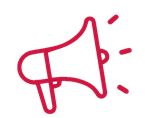 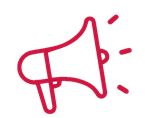 Principio 1: 	Le persone sono libere di fare le proprie scelte Nell'applicare questo principio, si richiede di considerare se la misura proposta:aiuterà le persone con disabilità a fare le proprie scelte nello stesso modo in cui fanno le persone senza disabilità;consentirà alle persone di ricevere supporto durante il processo decisionale, se necessario.NB: la formulazione completa di questo principio nella Strategia è "Rispetto della dignità inerente, dell'autonomia personale inclusa la libertà di prendere le proprie decisioni, e dell'indipendenza delle persone". Principio 2: 	Nessuno sarà discriminato (Non discriminazione)Nell'applicare questo principio, si richiede di considerare se la misura proposta:rispetterà la legge del 1992 sulla discriminazione della disabilità (Disability Discrimination Act 1992), le leggi statali e territoriali contro la discriminazione e la CRPD dell'ONU;eviterà la discriminazione indiretta e sosterrà modifiche ragionevoli (ad esempio, fornendo un lettore di schermo o un altro sistema a una persona con disturbi visivi, se questa ne ha bisogno per svolgere il proprio lavoro).Principio 3: 	Le persone con disabilità hanno lo stesso diritto degli altri di essere inclusi nella societàNell'applicare questo principio, si richiede di considerare se la misura proposta sosterrà:l'inclusione e la partecipazione in tutti gli aspetti della vita comunitaria;le persone nella realizzazione del proprio potenziale.NB: la formulazione completa di questo principio nella Strategia è "Partecipazione piena ed effettiva ed inclusione nella società".Principio 4: 	Le persone con disabilità sono rispettate al meglio per quelle che sonoNell'applicare questo principio, si richiede di considerare se la misura proposta:rispetterà e riconoscerà il valore e la dignità di tutte le persone con disabilità.NB: la formulazione completa di questo principio nella Strategia è "Rispetto per le differenze e accettazione delle persone con disabilità come parte della diversità umana e dell'umanità". Principio 5:	Ognuno deve avere le stesse opportunità (Pari opportunità)Nell'applicare questo principio, si richiede di considerare se la misura proposta presenterà:barriere o processi che ostacolano le persone con disabilità nel raggiungimento dei propri obiettivi.Principio 6:	Ognuno deve avere lo stesso accesso (Accessibilità)Nell'applicare questo principio, si richiede di considerare se la misura proposta:disporrà di informazioni, tecnologie, servizi e sedi accessibili;applicherà i principi di progettazione universale (in modo che tutti possano accedere ai servizi e alle strutture senza aver bisogno di funzionalità speciali o adattate).Principio 7: Tutte le persone con disabilità devono avere pari opportunità, indipendentemente dalla loro razza, dal loro genere o da altre caratteristiche (Uguaglianza delle persone)Nell'applicare questo principio, si richiede di considerare se la misura proposta:sosterrà il pieno sviluppo, il progresso, l'emancipazione e l'uguaglianza di tutte le persone, indipendentemente dalle differenze e dalle identità;sarà culturalmente sicura e appropriata.Principio 8:	I bambini con disabilità (0-18 anni) devono essere rispettati per ciò che sono durante la loro crescitaNell'applicare questo principio, si richiede di considerare se la misura proposta:significherà che i bambini con disabilità saranno trattati nello stesso modo in cui sono trattati i bambini senza disabilità;considererà preminente l'interesse superiore del bambino;darà ai bambini con disabilità l'opportunità di partecipare alle decisioni in base alla loro età e maturità;darà accesso a supporti per consentire ai bambini con disabilità di prendere decisioni o di partecipare al processo decisionale.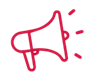 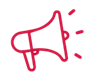 Come fornire un riscontroInviaci un suggerimento scrittoPuoi inviare un suggerimento per iscritto a:Australia’s Disability Strategy Governance and Engagement SectionGPO Box 9820Department of Social ServicesCanberra, ACT 2601WebTramite il sito web della consultazione su DSS EngageScarica questo documento di consultazioneScarica la versione in inglese semplificato di questo documento di consultazioneInserisci o carica un suggerimento scrittoGuarda un video in AuslanRegistra un video o un audio: se vuoi inviare una registrazione audio o video del tuo suggerimento, visita il sito web DSS Engage per sapere come fare.Se carichi il tuo suggerimento online, anche tramite il modello online, ti sarà chiesto di precisare se desideri che venga pubblicato sul sito web del DSS.Se invii il tuo suggerimento tramite e-mail o posta standard, ti preghiamo di precisare se desideri che venga pubblicato online.Eventuali domande sul processo di consultazione possono essere indirizzate a disabilityreform@dss.gov.auPuoi anche telefonare il Department of Social Services (Ministero dei Servizi sociali) al numero 1800 334 505.Il termine ultimo di presentazione scade mercoledì 30 novembre 2022 alle 23:59.